ДЕПАРТАМЕНТ ГОСУДАРСТВЕННОГО ЖИЛИЩНОГО ИСТРОИТЕЛЬНОГО НАДЗОРА СВЕРДЛОВСКОЙ ОБЛАСТИПРИКАЗот 28 июня 2017 г. N 63-АОБ ОБЩЕСТВЕННОМ СОВЕТЕ ПРИ ДЕПАРТАМЕНТЕГОСУДАРСТВЕННОГО ЖИЛИЩНОГО И СТРОИТЕЛЬНОГО НАДЗОРАСВЕРДЛОВСКОЙ ОБЛАСТИВ соответствии с Постановлениями Правительства Свердловской области от 07.02.2014 N 65-ПП "Об утверждении Порядка образования общественных советов при областных исполнительных органах государственной власти Свердловской области", от 12.05.2017 N 331-ПП "Об утверждении Типового положения об общественном совете при областном или территориальном исполнительном органе государственной власти Свердловской области и о внесении изменений в Постановление Правительства Свердловской области от 07.02.2014 N 65-ПП "Об утверждении Порядка образования общественных советов при областных исполнительных органах государственной власти Свердловской области" приказываю:1. Утвердить Положение об Общественном совете при Департаменте государственного жилищного и строительного надзора Свердловской области (прилагается).2. Приказ Департамента государственного жилищного и строительного надзора Свердловской области от 17.09.2015 N 505-А "Об Общественном совете при Департаменте государственного жилищного и строительного надзора Свердловской области" признать утратившим силу.3. Признать состав Общественного совета, утвержденный Приказом Департамента государственного жилищного и строительного надзора Свердловской области от 25.11.2015 N 857-А "Об утверждении состава Общественного совета при Департаменте государственного жилищного и строительного надзора Свердловской области", с изменениями от 08.06.2016 N 653-А, действующим до 17.09.2018.4. Настоящий Приказ опубликовать на "Официальном интернет-портале правовой информации Свердловской области (www.pravo.gov66.ru)".5. Контроль за исполнением настоящего Приказа оставляю за собой.Директор ДепартаментаА.П.РОССОЛОВУтвержденоПриказом Департаментагосударственного жилищногои строительного надзораСвердловской областиот 28 июня 2017 г. N 63-АПОЛОЖЕНИЕОБ ОБЩЕСТВЕННОМ СОВЕТЕ ПРИ ДЕПАРТАМЕНТЕГОСУДАРСТВЕННОГО ЖИЛИЩНОГО И СТРОИТЕЛЬНОГО НАДЗОРАСВЕРДЛОВСКОЙ ОБЛАСТИГлава 1. ОБЩИЕ ПОЛОЖЕНИЯ1. Настоящее Положение определяет компетенцию и порядок деятельности Общественного совета при Департаменте государственного жилищного и строительного надзора Свердловской области (далее - Общественный совет), порядок формирования состава Общественного совета и порядок взаимодействия Департамента государственного жилищного и строительного надзора Свердловской области (далее - Департамент) с Общественной палатой Свердловской области, а также порядок и условия включения в состав Общественного совета представителей заинтересованных общественных организаций и иных лиц.2. Общественный совет при Департаменте образуется для выполнения консультативно-совещательных функций и участия в осуществлении общественного контроля в порядке и формах, предусмотренных Федеральным законом от 21 июля 2014 года N 212-ФЗ "Об основах общественного контроля в Российской Федерации" (далее - Федеральный закон от 21 июля 2014 года N 212-ФЗ), иными Федеральными законами и нормативными правовыми актами Российской Федерации, Законом Свердловской области от 13 декабря 2016 года N 151-ОЗ "Об общественном контроле в Свердловской области" (далее - Закон Свердловской области от 13 декабря 2016 года N 151-ОЗ), иными нормативными правовыми актами Свердловской области.3. Общественный совет в соответствии с Федеральным законом от 21 июля 2014 года N 212-ФЗ формируется в целях обеспечения и защиты прав и законных интересов граждан Российской Федерации, проживающих на территории Свердловской области (далее - граждане), общественных объединений и иных некоммерческих организаций, осуществляющих деятельность на территории Свердловской области, при проведении общественной оценки деятельности Департамента, а также обеспечения взаимодействия граждан, общественных объединений и иных некоммерческих организаций с Департаментом.4. Общественный совет в своей деятельности руководствуется Конституцией Российской Федерации, федеральными конституционными законами, федеральными законами, указами и распоряжениями Президента Российской Федерации, постановлениями и распоряжениями Правительства Российской Федерации, законами Свердловской области, указами и распоряжениями Губернатора Свердловской области, постановлениями и распоряжениями Правительства Свердловской области и иными нормативными правовыми актами, а также настоящим Положением.5. Общественный совет формируется на основе добровольного участия граждан в его деятельности.6. Члены Общественного совета исполняют свои обязанности на общественных началах.7. Общественный совет осуществляет свою деятельность на основе принципов законности, уважения прав и свобод человека.Глава 2. КОМПЕТЕНЦИЯ ОБЩЕСТВЕННОГО СОВЕТА8. В рамках своей деятельности Общественный совет взаимодействует с органами государственной власти Свердловской области, иными государственными органами Свердловской области, субъектами общественного контроля, действующими на территории Свердловской области, организациями и гражданами.9. Основными задачами Общественного совета являются:1) осуществление общественного контроля деятельности Департамента в формах и порядке, предусмотренных законодательством Российской Федерации и законодательством Свердловской области;2) обеспечение участия институтов гражданского общества в процессе подготовки проектов правовых актов и их реализации, обсуждении иных вопросов, относящихся к компетенции Департамента;3) повышение прозрачности и открытости деятельности Департамента;4) участие в информировании общественности о целях, задачах и результатах деятельности Департамента;5) участие в организации и проведении совместных мероприятий Департамента и институтов гражданского общества по обсуждению вопросов, относящихся к компетенции Департамента.10. Общественный совет для достижения своих целей и реализации задач имеет право:1) выступать в качестве инициатора и (или) организатора мероприятий, проводимых при осуществлении общественного контроля, а также принимать в них участие;2) принимать решения по вопросам, находящимся в ведении Общественного совета;3) создавать по вопросам, отнесенным к компетенции Общественного совета, рабочие группы с участием экспертов, представителей общественных объединений и иных некоммерческих организаций;4) вносить предложения по совершенствованию деятельности Департамента;5) рассматривать проекты правовых актов и иных документов, разрабатываемых Департаментом;6) принимать участие в работе образуемых в Департаменте аттестационной и конкурсной комиссий, комиссии по соблюдению требований к служебному поведению государственных гражданских служащих Свердловской области и урегулированию конфликтов интересов;7) проводить слушания по приоритетным направлениям деятельности Департамента;8) приглашать на заседания Общественного совета представителей Департамента, граждан, представителей общественных объединений и иных некоммерческих организаций;9) взаимодействовать со средствами массовой информации по освещению вопросов, обсуждаемых на заседаниях Общественного совета;10) привлекать к работе Общественного совета общественные объединения, представители которых не вошли в состав Общественного совета;11) организовывать проведение общественных экспертиз проектов правовых актов, разрабатываемых Департаментом;12) направлять запросы и обращения в исполнительные органы;13) участвовать в антикоррупционной работе, оценке эффективности государственных закупок и кадровой работе Департамента;14) рассматривать ежегодные планы деятельности Департамента;15) пользоваться иными правами, предусмотренными законодательством Российской Федерации и законодательством Свердловской области.11. Общественный совет совместно с Департаментом вправе определить перечень проектов правовых актов и вопросов, относящихся к сфере деятельности Департамента, которые подлежат обязательному рассмотрению Общественным советом.12. При осуществлении деятельности Общественный совет как субъект общественного контроля в соответствии с Федеральным законом от 21 июля 2014 года N 212-ФЗ обязан:1) соблюдать законодательство Российской Федерации об общественном контроле;2) соблюдать установленные федеральными законами ограничения, связанные с деятельностью государственных органов и органов местного самоуправления;3) не создавать препятствий законной деятельности органов государственной власти, органов местного самоуправления, государственных и муниципальных организаций, иных органов и организаций, осуществляющих в соответствии с федеральными законами отдельные публичные полномочия;4) соблюдать конфиденциальность полученной в ходе осуществления общественного контроля информации, если ее распространение ограничено федеральными законами;5) обнародовать информацию о своей деятельности по осуществлению общественного контроля и о результатах контроля;6) нести иные обязанности, предусмотренные законодательством Российской Федерации.Глава 3. СОСТАВ И ПОРЯДОК ФОРМИРОВАНИЯ ОБЩЕСТВЕННОГО СОВЕТА13. Общественный совет формируется из числа членов и экспертов Общественной палаты Свердловской области, а также кандидатур, выдвигаемых общественными объединениями и иными негосударственными некоммерческими организациями, осуществляющими деятельность на территории Свердловской области (далее - общественные объединения и иные негосударственные некоммерческие организации).14. Не допускаются к выдвижению кандидатур в члены Общественного совета:1) некоммерческие организации, которым в соответствии с Федеральным законом от 25 июля 2002 года N 114-ФЗ "О противодействии экстремистской деятельности" вынесено предупреждение в письменной форме о недопустимости осуществления экстремистской деятельности, - в течение одного года со дня вынесения предупреждения, если оно не было признано судом незаконным;2) некоммерческие организации, деятельность которых приостановлена в соответствии с Федеральным законом от 25 июля 2002 года N 114-ФЗ "О противодействии экстремистской деятельности", если решение о приостановлении не было признано судом незаконным.15. В состав Общественного совета входят 12 человек.(п. 15 в ред. Приказа Департамента ГЖиСН СО от 21.08.2018 N 80-А)16. Порядок формирования Общественного совета определяется в соответствии с приложением N 1 к настоящему Положению.Глава 4. ТРЕБОВАНИЯ К КАНДИДАТУРАМВ СОСТАВ ОБЩЕСТВЕННОГО СОВЕТА17. Кандидатуры в состав Общественного совета должны соответствовать следующим требованиям:1) иметь гражданство Российской Федерации;2) постоянно проживать на территории Свердловской области;3) достичь возраста 18 лет;4) иметь опыт работы и (или) общественной деятельности по профилю деятельности Департамента;5) не иметь конфликта интересов, связанного с осуществлением полномочий члена Общественного совета.18. Не могут быть выдвинуты в члены Общественного совета:1) лица, замещающие государственные должности Российской Федерации, государственные должности Свердловской области, государственные должности других субъектов Российской Федерации, должности федеральной государственной службы, должности государственной гражданской службы Свердловской области, должности государственной гражданской службы других субъектов Российской Федерации, лица, замещающие муниципальные должности и должности муниципальной службы;2) лица, признанные недееспособными на основании решения суда;3) лица, имеющие непогашенную или неснятую судимость;4) лица, имеющие двойное гражданство;5) лица, которые в соответствии с федеральным законом не могут быть членами Общественной палаты Российской Федерации.(подп. 5 в ред. Приказа Департамента ГЖиСН СО от 09.08.2023 N 114-А (ред. 29.09.2023))Глава 5. СРОК ПОЛНОМОЧИЙ И ПОРЯДОКДЕЯТЕЛЬНОСТИ ОБЩЕСТВЕННОГО СОВЕТА19. Общественный совет формируется сроком на 3 года.20. Срок полномочий членов Общественного совета начинается со дня проведения первого заседания вновь сформированного Общественного совета.21. Основной формой деятельности Общественного совета являются заседания, проводимые не реже одного раза в квартал.По решению председателя Общественного совета может быть проведено внеочередное заседание, а также заочное заседание.Общественным советом могут быть утверждены перечни вопросов, которые должны рассматриваться только на заседаниях общественного совета, проводимых в очной форме.На первом заседании общественного совета, проводимом в очной форме, следующем за заседанием общественного совета, проведенным в заочной форме, председатель представляет доклад об основаниях принятия решения о проведении заседания общественного совета в заочной форме и отчет о результатах рассмотрения вопросов, внесенных в повестку указанного заседания.(п. 21 в ред. Приказа Департамента ГЖиСН СО от 26.03.2019 N 56-А)22. Первое заседание вновь сформированного Общественного совета должно быть проведено не позднее 30 дней со дня утверждения Директором Департамента персонального состава Общественного совета.23. Заседание Общественного совета считается правомочным при участии в нем более половины от установленного числа членов Общественного совета.24. На первом заседании Общественного совета из его состава избирается председатель Общественного совета, а также при необходимости с учетом направлений деятельности и специфики вопросов, находящихся в ведении Департамента, заместитель председателя Общественного совета.25. Председатель Общественного совета:1) утверждает план работы, повестку заседания и список лиц, приглашенных на заседание Общественного совета;2) организует работу Общественного совета и председательствует на его заседаниях;3) подписывает протоколы заседаний и другие решения, принимаемые Общественным советом;4) вносит предложения руководству Департамента по вопросам внесения изменений (дополнений) в положение об Общественном совете при Департаменте;5) взаимодействует с руководством Департамента по вопросам реализации решений Общественного совета;5-1) принимает меры по предотвращению и (или) урегулированию конфликта интересов у членов Общественного совета, в том числе по приостановлению или досрочному прекращению полномочий члена Общественного совета, являющегося стороной конфликта интересов;(подп. 5-1 введен Приказом Департамента ГЖиСН СО от 09.08.2023 N 114-А (ред. 29.09.2023))6) осуществляет иные полномочия по обеспечению деятельности Общественного совета.26. Заместитель председателя Общественного совета:1) председательствует на заседаниях Общественного совета в случае отсутствия председателя Общественного совета;2) участвует в организации работы Общественного совета и подготовке планов работы Общественного совета.27. Члены Общественного совета имеют право:1) вносить предложения по формированию повестки заседания Общественного совета;2) вносить предложения в план работы Общественного совета;3) участвовать в подготовке материалов к заседаниям Общественного совета;4) высказывать особое мнение по вопросам, рассматриваемым на заседаниях Общественного совета;5) осуществлять иные полномочия в рамках деятельности Общественного совета.28. Общественный совет осуществляет свою деятельность в соответствии с планом работы на очередной календарный год.29. Повестка очередного заседания Общественного совета утверждается председателем Общественного совета на основе плана работы Общественного совета и предложений членов Общественного совета.30. Члены Общественного совета лично участвуют в заседаниях Общественного совета.31. Решения Общественного совета принимаются открытым голосованием простым большинством голосов от числа присутствующих членов Общественного совета. Решения общественного совета на заочном голосовании принимаются путем письменного опроса его членов. Порядок проведения заочного голосования Общественного совета утверждается председателем Общественного совета.(п. 31 в ред. Приказа Департамента ГЖиСН СО от 26.03.2019 N 56-А)32. При равенстве голосов членов Общественного совета голос председателя Общественного совета является решающим.33. Решения, принятые Общественного советом, оформляются протоколом заседания Общественного совета.34. Член Общественного совета, несогласный с принятым Общественным советом решением, может письменно изложить свое особое мнение, которое приобщается к протоколу заседания.35. Заседания Общественного совета проходят открыто.36. По решению Общественного совета на заседания Общественного совета могут приглашаться иные лица, не являющиеся членами Общественного совета, в том числе члены и эксперты Общественной палаты Свердловской области, представители органов государственной власти Свердловской области, иных государственных органов Свердловской области.37. Общественный совет по итогам работы ежегодно, не позднее 01 марта года, следующего за отчетным, готовит доклад о своей деятельности (далее - ежегодный доклад Общественного совета) в соответствии с типовой структурой ежегодного доклада Общественного совета при Департаменте (критериями оценки эффективности деятельности Общественного совета) (приложение N 2 к настоящему Положению).38. Ежегодный доклад Общественного совета утверждается на заседании Общественного совета и подписывается председателем Общественного совета.39. Ежегодный доклад Общественного совета направляется Директору Департамента и в Общественную палату Свердловской области.40. Ежегодный доклад Общественного совета размещается на официальном сайте Департамента и на официальном сайте Общественной палаты Свердловской области в информационно-телекоммуникационной сети "Интернет" (далее - сеть "Интернет").41. Общественная палата Свердловской области может рассмотреть ежегодный доклад Общественного совета и принять решение о признании деятельности Общественного совета эффективной или неэффективной.42. Решение Общественной палаты Свердловской области о признании деятельности Общественного совета эффективной или неэффективной направляется в Общественный совет и Директору Департамента.43. Директор Департамента может принять решение о досрочном прекращении полномочий членов Общественного совета и формировании нового состава Общественного совета в случае признания Общественной палатой Свердловской области деятельности Общественного совета неэффективной.Глава 6. ОСНОВАНИЯ И ПОРЯДОК ПРИОСТАНОВЛЕНИЯ И ПРЕКРАЩЕНИЯПОЛНОМОЧИЙ ЧЛЕНОВ ОБЩЕСТВЕННОГО СОВЕТА(в ред. Приказа Департамента ГЖиСН СОот 09.08.2023 N 114-А (ред. 29.09.2023))44. Полномочия члена Общественного совета прекращаются в случае:1) истечения срока полномочий Общественного совета;2) подачи им заявления о выходе из состава Общественного совета;3) вступления в законную силу вынесенного в отношении него обвинительного приговора суда;4) признания его недееспособным, безвестно отсутствующим или умершим на основании решения суда, вступившего в законную силу;5) его смерти;6) прекращения полномочий Общественного совета в связи с признанием его деятельности неэффективной;7) возникновения обстоятельств, предусмотренных пунктами 18 и 61 настоящего положения.45. Полномочия члена Общественного совета приостанавливаются в случае:1) предъявления ему в порядке, установленном уголовно-процессуальным законодательством Российской Федерации, обвинения в совершении преступления;2) назначения ему административного наказания в виде административного ареста;3) предусмотренном пунктом 60 настоящего положения.46. Вопрос о досрочном прекращении полномочий члена Общественного совета может быть вынесен председателем Общественного совета на рассмотрение Общественного совета.47. При принятии решения о досрочном прекращении полномочий члена Общественного совета соответствующее решение направляется Директору Департамента.48. Директор Департамента на основании решения Общественного совета может принять решение о досрочном прекращении полномочий члена Общественного совета.48-1. В случае досрочного прекращения полномочий члена Общественного совета Директор Департамента начинает процедуру по назначению или избранию нового члена Общественного совета взамен досрочно прекратившего свои полномочия члена Общественного совета.Глава 7. ОБЕСПЕЧЕНИЕ ДЕЯТЕЛЬНОСТИ ОБЩЕСТВЕННОГО СОВЕТАИ ИНЫЕ ПОЛОЖЕНИЯ, СВЯЗАННЫЕ С ОСУЩЕСТВЛЕНИЕМДЕЯТЕЛЬНОСТИ ОБЩЕСТВЕННОГО СОВЕТА49. Организационное, техническое и информационное обеспечение деятельности Общественного совета осуществляется Департаментом.50. Организационно-контрольный отдел Департамента ответственен за организацию деятельности Департамента по взаимодействию с Общественным советом и обеспечение деятельности Общественного совета.51. Организационно-контрольный отдел Департамента обеспечивает:1) информирование членов Общественного совета о дате, месте и повестке предстоящего заседания, об утвержденном плане работы Общественного совета;2) подготовку документов и иных материалов для обсуждения на заседаниях Общественного совета;3) ведение и оформление протоколов заседаний Общественного совета и иных материалов по итогам заседаний Общественного совета;4) подготовку проектов решений Общественного совета;5) подготовку материалов о деятельности Общественного совета для размещения на официальном сайте Департамента в сети "Интернет";6) решение иных вопросов, связанных с информационным и организационно-техническим обеспечением деятельности Общественного совета.52. На официальном сайте Департамента в сети "Интернет" в разделе "Общественный совет" Департамент обеспечивает размещение:1) правовых актов, регулирующих вопросы создания и деятельности Общественного совета;2) сведений о персональном составе Общественного совета;3) плана работы Общественного совета на календарный год;4) повесток заседаний Общественного совета;5) решений заседаний Общественного совета;6) копий заключений Общественного совета по результатам общественной экспертизы проектов нормативных правовых актов;7) ежегодных докладов Общественного совета;8) контактной информации, обеспечивающей обратную связь граждан и организаций с Общественным советом и Организационно-контрольным отделом Департамента;9) иных сведений о деятельности Общественного совета.53. Информация о решениях, принятых Общественным советом, рабочими группами, сформированными Общественным советом, размещается на официальном сайте Департамента в сети "Интернет" не позднее чем через 10 календарных дней после принятия указанных решений.Глава 8. КОНФЛИКТ ИНТЕРЕСОВ И НЕДОПУЩЕНИЕ УЧАСТИЯ ЧЛЕНОВОБЩЕСТВЕННОГО СОВЕТА В ДЕЯТЕЛЬНОСТИ, СОДЕРЖАЩЕЙ ПРИЗНАКИНАРУШЕНИЯ ЗАКОНОДАТЕЛЬСТВА РОССИЙСКОЙ ФЕДЕРАЦИИО ПРОТИВОДЕЙСТВИИ КОРРУПЦИИ(введена Приказом Департамента ГЖиСН СОот 09.08.2023 N 114-А (ред. 29.09.2023))54. Конфликт интересов - ситуация, при которой личная заинтересованность члена Общественного совета либо воздействие (давление) на члена Общественного совета влияет или может повлиять на надлежащее исполнение им своих полномочий и при которой возникает или может возникнуть противоречие между личной заинтересованностью члена Общественного совета и законными интересами граждан Российской Федерации, общественных объединений и иных организаций, референтных групп, способное привести к причинению вреда этим законным интересам.55. Под личной заинтересованностью члена Общественного совета, которая влияет или может повлиять на объективное осуществление им своих полномочий, понимается возможность получения членом Общественного совета доходов (неосновательного обогащения) в денежной либо натуральной форме, доходов в виде материальной выгоды непосредственно для члена Общественного совета, членов его семьи или близких родственников, а также для граждан Российской Федерации или общественных объединений и иных организаций, с которыми член Общественного совета связан финансовыми или иными обязательствами.56. Члены Общественного совета ежегодно до 30 апреля, а новые члены Общественного совета при их включении в состав Общественного совета обязаны информировать в письменной форме председателя Общественного совета и Директора Департамента об отсутствии у них конфликта интересов.57. В случае возникновения у члена Общественного совета личной заинтересованности, которая приводит или может привести к конфликту интересов, либо при возникновении ситуации оказания воздействия (давления) на члена Общественного совета, связанного с осуществлением им своих полномочий, член Общественного совета обязан в кратчайшие сроки проинформировать об этом в письменной форме председателя Общественного совета, а председатель Общественного совета - Общественную палату Свердловской области.В случае возникновения у председателя Общественного совета личной заинтересованности, которая приводит или может привести к конфликту интересов, либо при возникновении ситуации оказания воздействия (давления) на председателя Общественного совета, связанного с осуществлением им своих полномочий, председатель Общественного совета обязан в кратчайшие сроки проинформировать об этом в письменной форме Общественную палату Свердловской области.58. Председатель Общественного совета или Общественная палата Свердловской области, которым стало известно о возникновении у члена Общественного совета личной заинтересованности, которая приводит или может привести к конфликту интересов, обязаны принять меры по предотвращению или урегулированию конфликта интересов вплоть до приостановления или досрочного прекращения полномочий члена Общественного совета, являющегося стороной конфликта интересов, в порядке, установленном Общественной палатой Свердловской области.59. Председатель Общественного совета или Общественная палата Свердловской области проводит оценку коррупциогенных рисков деятельности Общественного совета и принимает меры по их минимизации в целях недопущения участия членов Общественного совета в деятельности, содержащей признаки нарушения законодательства Российской Федерации о противодействии коррупции.60. Общественная палата Свердловской области принимает решение о приостановлении участия члена Общественного совета в работе Общественного совета в случае:1) направления материалов, содержащих признаки нарушения законодательства Российской Федерации о противодействии коррупции, в правоохранительные или иные компетентные государственные органы для их проверки;2) самостоятельного рассмотрения Общественной палатой Свердловской области информации о нарушениях законодательства Российской Федерации о противодействии коррупции, поступившей от физических, юридических лиц либо распространенной в средствах массовой информации;3) осуществления Общественной палатой Свердловской области действий, направленных на профилактику нарушений законодательства Российской Федерации о противодействии коррупции, или разъяснительной работы с членом Общественного совета, в отношении которого поступила соответствующая информация;4) когда участие в работе Общественного совета противоречит или может противоречить целям Общественного совета и указывает на личную или иную заинтересованность у члена Общественного совета при принятии решения (конфликт интересов), а также может повлиять на репутационные риски или воспрепятствовать деятельности Департамента.61. В случае если обстоятельства, влекущие возникновение конфликта интересов у члена Общественного совета, не устранены либо подтвержден факт участия члена Общественного совета в деятельности, содержащей признаки нарушения законодательства Российской Федерации о противодействии коррупции, Общественная палата Свердловской области принимает решение о досрочном прекращении полномочий члена Общественного совета. Указанное решение Общественной палаты Свердловской области подлежит утверждению правовым актом Департамента.62. В случае если обстоятельства, влекущие возникновение конфликта интересов у члена Общественного совета, устранены (не подтвердились) и (или) не подтвержден факт участия члена Общественного совета в деятельности, содержащей признаки нарушения законодательства Российской Федерации о противодействии коррупции, Общественная палата Свердловской области принимает решение о восстановлении полномочий члена Общественного совета.Приложение N 1к Положениюоб Общественном советепри Департаменте государственногожилищного и строительного надзораСвердловской областиПОРЯДОКФОРМИРОВАНИЯ ОБЩЕСТВЕННОГО СОВЕТА ПРИ ДЕПАРТАМЕНТЕГОСУДАРСТВЕННОГО ЖИЛИЩНОГО И СТРОИТЕЛЬНОГО НАДЗОРАСВЕРДЛОВСКОЙ ОБЛАСТИ1. Департамент не позднее чем за 2 месяца до истечения срока полномочий действующего состава Общественного совета размещает на своем официальном сайте уведомление о начале процедуры формирования Общественного совета (далее - уведомление), которое должно содержать:1) информацию о начале, сроках и адресе приема заявлений от общественных объединений и иных негосударственных некоммерческих организаций о выдвижении кандидатур в состав Общественного совета, количественном составе Общественного совета;2) перечень документов, представляемых общественными объединениями и иными негосударственными некоммерческими организациями, выдвигающими кандидатуры в состав Общественного совета;3) требования, предъявляемые к кандидатурам, выдвигаемым в состав Общественного совета, в соответствии с положением об Общественном совете;4) сведения о персональном составе конкурсной комиссии, сформированной в целях избрания членов Общественного совета из числа кандидатур, выдвинутых общественными объединениями и иными негосударственными некоммерческими организациями.2. Уведомление в течение 1 рабочего дня после размещения его на официальном сайте Департамента в сети "Интернет" направляется в Общественную палату Свердловской области для размещения на официальном сайте Общественной палаты Свердловской области в сети "Интернет".3. При направлении уведомления Директор Департамента предлагает Общественной палате Свердловской области назначить членов Общественного совета в соответствии с подпунктом 3 пункта 3 статьи 12 Закона Свердловской области от 19 декабря 2016 года N 151-ОЗ.4. Список членов Общественного совета, назначенных Общественной палатой Свердловской области из числа членов и экспертов Общественной палаты Свердловской области, направляется Общественной палатой Свердловской области в Департамент в срок не позднее 30 календарных дней со дня размещения уведомления на официальном сайте Общественной палаты Свердловской области в сети "Интернет".5. Прием заявлений и иных документов от общественных объединений и иных негосударственных некоммерческих организаций, выдвигающих кандидатуры в состав Общественного совета, осуществляется Организационно-контрольным отделом Департамента.6. Общественное объединение и иная негосударственная некоммерческая организация имеют право выдвинуть в члены Общественного совета одну кандидатуру.7. При выдвижении кандидатуры в члены Общественного совета общественные объединения и иные негосударственные некоммерческие организации направляют на имя Директора Департамента заявление о выдвижении кандидатуры в состав Общественного совета, к которому прилагаются следующие документы:1) информация о кандидатуре, выдвигаемой в состав Общественного совета (фамилия, имя, отчество кандидата, дата его рождения, сведения о месте работы, гражданство, копии документов, подтверждающих наличие высшего образования, биографическая справка со сведениями о трудовой и общественной деятельности, копии документов, подтверждающих стаж работы не менее 5 лет);2) выписка из протокола заседания руководящего органа общественного объединения и иной негосударственной некоммерческой организации, на котором было принято решение о выдвижении кандидатуры в состав Общественного совета;3) информация о деятельности общественного объединения и иной негосударственной некоммерческой организации, выдвигающей кандидатуру в состав Общественного совета;4) письменное согласие гражданина на выдвижение его в состав Общественного совета;5) копия устава общественного объединения и иной негосударственной некоммерческой организации;6) копия документа, удостоверяющего личность кандидата в члены Общественного совета;(подп. 6 введен Приказом Департамента ГЖиСН СО от 26.03.2019 N 56-А)7) справка о наличии (об отсутствии) непогашенной или неснятой судимости у кандидата в члены Общественного совета, выданная в порядке, установленном законодательством Российской Федерации;(подп. 7 введен Приказом Департамента ГЖиСН СО от 26.03.2019 N 56-А)8) согласие кандидата на обработку его персональных данных в письменной форме.(подп. 8 введен Приказом Департамента ГЖиСН СО от 26.03.2019 N 56-А)8. Срок приема заявлений и иных документов от общественных объединений и иных негосударственных некоммерческих организаций не может составлять менее 30 календарных дней со дня размещения уведомления на официальном сайте Департамента в сети "Интернет".9. Организационно-контрольный отдел в течение 5 рабочих дней со дня истечения срока подачи заявлений от общественных объединений и иных негосударственных некоммерческих организаций формирует список кандидатур, выдвинутых в состав Общественного совета, и направляет его Директору Департамента.10. Директор Департамента в течение 10 рабочих дней со дня истечения срока подачи заявлений от общественных объединений и иных негосударственных некоммерческих организаций назначает членов Общественного совета в соответствии с подпунктом 2 пункта 3 статьи 12 Закона Свердловской области от 19 декабря 2016 года N 151-ОЗ.11. Организационно-контрольный отдел не позднее 2 рабочих дней после назначения Директором Департамента членов Общественного совета в соответствии с подпунктом 2 пункта 3 статьи 12 Закона Свердловской области от 19 декабря 2016 года N 151-ОЗ формирует окончательный список кандидатур, выдвинутых в состав Общественного совета общественными объединениями и иными негосударственными некоммерческими организациями, без учета кандидатур, назначенных членами Общественного совета Директором Департамента.12. Не позднее 5 рабочих дней со дня назначения Директором Департамента членов Общественного совета из числа кандидатур, выдвинутых общественными объединениями и иными негосударственными некоммерческими организациями, проводится конкурс по избранию членов Общественного совета из числа кандидатур, выдвинутых общественными объединениями и иными негосударственными некоммерческими организациями (далее - конкурс), в соответствии с подпунктом 1 пункта 3 статьи 12 Закона Свердловской области от 19 декабря 2016 года N 151-ОЗ.13. Для проведения конкурса Департаментом создается конкурсная комиссия, в состав которой могут быть включены представители Департамента, члены действующего состава Общественного совета, эксперты.14. Деятельность конкурсной комиссии обеспечивает Организационно-контрольный отдел.15. Заседание конкурсной комиссии является правомочным, если на нем присутствует 2/3 членов конкурсной комиссии.16. Конкурсная комиссия:1) избирает из числа своих членов председателя конкурсной комиссии;2) определяет порядок и форму голосования по избранию членов Общественного совета из числа кандидатур, выдвинутых общественными объединениями и иными негосударственными некоммерческими организациями;3) избирает членов Общественного совета из числа кандидатур, выдвинутых общественными объединениями и иными негосударственными некоммерческими организациями.17. Решение конкурсной комиссии об избрании членов Общественного совета оформляется протоколом, который подписывается председателем конкурсной комиссии и направляется Директору Департамента.18. Не позднее 5 рабочих дней со дня избрания членов Общественного совета из числа кандидатур, выдвинутых общественными объединениями и иными негосударственными некоммерческими организациями, Директор Департамента утверждает персональный состав Общественного совета, сведения о котором размещаются на официальном сайте в сети "Интернет" в течение 1 дня со дня его утверждения.Приложение N 2к Положениюоб Общественном советепри Департаменте государственногожилищного и строительного надзораСвердловской областиТИПОВАЯ СТРУКТУРАЕЖЕГОДНОГО ДОКЛАДА ОБЩЕСТВЕННОГО СОВЕТА ПРИ ДЕПАРТАМЕНТЕГОСУДАРСТВЕННОГО ЖИЛИЩНОГО И СТРОИТЕЛЬНОГО НАДЗОРАСВЕРДЛОВСКОЙ ОБЛАСТИ (КРИТЕРИИ ОЦЕНКИ ЭФФЕКТИВНОСТИДЕЯТЕЛЬНОСТИ ОБЩЕСТВЕННОГО СОВЕТА)В ежегодный доклад Общественного совета при Департаменте могут быть включены следующие сведения:1) общая информация о деятельности Общественного совета: дата формирования, сведения о количественном и персональном составе Общественного совета, сведения об изменениях, внесенных в положение об Общественном совете в отчетном периоде;2) мероприятия Общественного совета: количество и формат проведенных заседаний, иных мероприятий с участием членов Общественного совета, перечень рассмотренных вопросов, сведения о принятых решениях и мерах, принятых (принимаемых) по итогам их рассмотрения;3) информационная открытость Общественного совета: наличие страницы Общественного совета на официальном сайте Департамента в информационно-телекоммуникационной сети "Интернет", наличие справочной информации об Общественном совете, количество опубликованных статей, интервью, комментариев и проведенных пресс-конференций с участием членов Общественного совета, а также иные сведения, способствующие повышению открытости Департамента и уровня доверия к нему со стороны граждан и организаций;4) меры, принятые (принимаемые) Департаментом по решениям и рекомендациям Общественного совета;5) экспертная деятельность Общественного совета, в том числе участие в подготовке рекомендаций по вопросам, относящимся к компетенции Департамента, проведении экспертизы проектов правовых актов и иных документов, разрабатываемых Департаментом;6) осуществление мероприятий общественного контроля;7) мероприятия, организованные Общественным советом, включая расширенные заседания с привлечением общественности, экспертного и научного сообщества, совещания, иные формы взаимодействия с институтами гражданского общества, приемы граждан;8) участие в антикоррупционных мероприятиях и кадровой политике Департамента, обсуждение вопросов правоприменительной практики в деятельности Департамента;9) взаимодействие с иными субъектами общественного контроля, действующими на территории Свердловской области;10) иные формы участия Общественного совета в деятельности Департамента, мероприятиях Общественной палаты Свердловской области, органов государственной власти Свердловской области, иных государственных органов Свердловской области.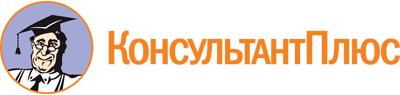 Приказ Департамента ГЖиСН СО от 28.06.2017 N 63-А
(ред. от 29.09.2023)
"Об Общественном совете при Департаменте государственного жилищного и строительного надзора Свердловской области"
(вместе с "Положением об Общественном совете при Департаменте государственного жилищного и строительного надзора Свердловской области")Документ предоставлен КонсультантПлюс

www.consultant.ru

Дата сохранения: 26.11.2023
 Список изменяющих документов(в ред. Приказов Департамента ГЖиСН СО от 21.08.2018 N 80-А,от 26.03.2019 N 56-А, от 09.08.2023 N 114-А (ред. 29.09.2023))Список изменяющих документов(в ред. Приказов Департамента ГЖиСН СО от 21.08.2018 N 80-А,от 26.03.2019 N 56-А, от 09.08.2023 N 114-А (ред. 29.09.2023))Список изменяющих документов(в ред. Приказа Департамента ГЖиСН СО от 26.03.2019 N 56-А)